Adı:……………………………………………………   Soyadı:………………………………………………     No:……………………      BAŞARILAR 1) Aşağıdaki sayıların okunuşlarını yazınız. (5 x 2 puan = 10 Puan)346075:________________________________________________24202:__________________________________________________143571:__________________________________________________787470:_________________________________________________30303:___________________________________________________2) Aşağıda okunuşları verilen sayıları yazınız. ( 5 x 2 puan = 10 Puan )  Üç bin yirmi altı    :___________________________________   Yüz on bin üç yüz yirmi bir :_____________________________ Dört yüz elli bin yirmi  iki :______________________________    Dokuz bin üç yüz bir : _________________________________ Yetmiş altı bin yedi yüz elli üç  :__________________________3)  Aşağıdaki abaküste verilen sayı seçeneklerden hangisidir? (5 puan)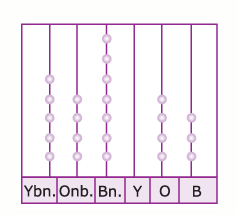                                                                    A) 547.043                                                                   B) 54.743                                                                   C) 54.145                                                                   D) 570.4354)  Aşağıda modellenen sayı kaçtır? (5 Puan)                                                                   A) 2103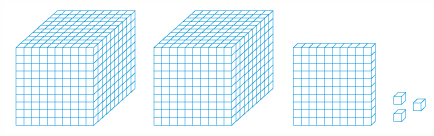                                                                    B) 2113                                                                   C) 2230                                                                   D) 21305)  “783.245” doğal sayısında “8” hangi basamaktadır? (5 puan)Yüzler basamağıBinler basamağıOn binler basamağıYüz binler basamağı6) Aşağıda çözümlenişi verilmiş sayıları bulunuz. (4 x 5 puan = 20 Puan)a) ( 6 on binlik) + (8 binlik) + (3 yüzlük) + (8 onluk) + (5 birlik)   : __ __ __ __ _b) ( 8yüz binlik ) + ( 5 on binlik ) + ( 9 yüzlük ) + ( 6 birlik )  : __ __ __ __ __ __c) ( 7yüz binlik ) + ( 4 binlik) + ( 3 yüzlük) + ( 7 birlik) : __ __ __ __ __ __d) ( 9 on binlik) + ( 5 yüzlük) + ( 3 birlik) : __ __ __ __ __7) Aşağıdaki sayıları en yakın onluğa yuvarlayınız. (5 x 2 puan = 10 puan)1)  184:…………     2)  257:…………     3)  101:………..     4)  396:…………     5)  444:…………8) Aşağıdaki sayıları en yakın yüzlüğe yuvarlayınız. (5 x 2 puan = 10 puan)1)  104:…………     2)  157:…………     3)  201:………..     4)  399:…………     5)  450:…………9) Aşağıdaki doğru bilgilerin başına(D) yanlış bilgilerin başına (Y) yazınız.   ( 5 x 2 puan = 10 Puan )     a) (    )  Birler bölüğü 705 ve binler bölüğü 623 olan doğal  sayı  623 705’tir.     b) (    ) 25 654 sayısının yüzler basamağındaki rakamın basamak değeri  dır.     c) (    ) Beş basamaklı en küçük sayı 10  dir.     d) (    ) Dört basamaklı doğal sayının en küçüğü 1000 dir.     e) (    )  3,0,8,4,1 rakamlarını birer kez kullanarak yazılabilecek beş basamaklı en küçük tek sayı 10483’tür.10) Aşağıdaki tabloda sayılar soldan sağa ve yukarıdan aşağıya doğru sıralanmıştır. Buna göre “?” olan yere hangi sayı yazılmalıdır? (5 puan)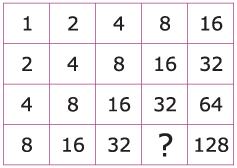                                                          A)  29                                                         B)  58                                                         C)  62                                                         D)  6411) “97.685 – 89.947 – 20.037 – 50.506 – 68.897” doğal sayılarının büyükten küçüğe doğru sıralayınız.( 5 puan)……………………………-………………………………-…………………………………-……………………………-………………………..12) Aşağıdaki toplama işlemlerinden hangisi yanlıştır?  (5 puan)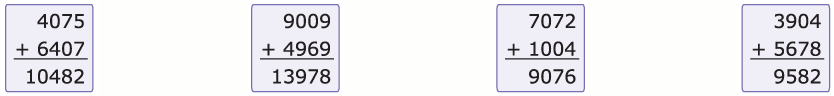                     SINAV BİTTİ…   LÜTFEN SINAVINIZI KONTROL EDİNİZ!!!